*İlgili alana ilişkin verileri doldururken formu istediğiniz kadar genişletebilirsiniz.PROJE FAALİYET  PLANI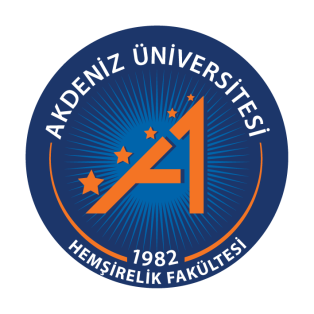 AKDENİZ ÜNİVERSİTESİHEMŞİRELİK FAKÜLTESİTOPLUMSAL DESTEK PROJESİ ÖNERİ FORMUAKDENİZ ÜNİVERSİTESİHEMŞİRELİK FAKÜLTESİTOPLUMSAL DESTEK PROJESİ ÖNERİ FORMUProjenin Yürütüleceği Anabilim DalıProjeden Sorumlu Öğretim ÜyesiE-mail adresiTel noToplumsal Destek Projesinin  Adı*Toplumsal Destek Projesi  Ekip Üyeleri*Toplumsal Destek Projesinin Kapsamı*Projede Görev Alacak Öğrenciler*Projenin Amaç ve Öğrenim Hedefleri*Yöntem*Projenin Kazanımları(Yararlanıcılar ve öğrencilerin kazanımları ayrı ayrı belirtilmeli, projenin yaygın etkisi açıklanmalıdır.)*Proje Çalışma Planı(Çalışma takvimi ve iş paketleri ayrıntılandırılmalıdır.)*Proje Kapsamında Yürütülmesi Planlanan Etkinlikler(Her bir etkinliğe ilişkin detaylı bilgileri kapsamalıdır.)*Öngörülen Proje Bütçesi ve Harcama Kalemleri(Kırtasiye, demirbaş, seyahat vb her bir harcama kalemi ayrı ayrı belirtilmelidir.)*Projeyi destekleyen kurum/dernek/topluluk vb tarafından desteklenip/desteklenmediği belirtilmelidir.  *Projeyi destekleyen başka bir kaynak var ise desteğin ne olduğunu yazınız. Etkinlik AdıEtkinlikten Sorumlu Fakülte/BirimEtkinlikten Sorumlu Öğretim Elemanı ve ÖğrenciEtkinlik TarihiEtkinlik Yeri